Invitasjon til ledereDenne eposten sendes av HR til ledere. Den forteller hva leder skal gjøre i forbindelse med opplæringen i offentleglova.  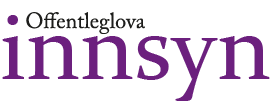 e-læringsmagasin om offentleglovaTil alle ledere angående opplæring om åpenhet og innsyn, jfr offentleglova. Vi skal gjennomføre opplæring i offentleglova. Opplæringen er utarbeidet av DFØ og er tilgjengelig på DFØs læringsplattformer (Sett inn lenke til Læringsplattformen eller Virksomhetsplattformen). I den forbindelse skal alle medarbeidere gjennomføre e-læringsmagasinet «Innsyn». Videre er det utviklet et opplegg for oppfølging av medarbeidernes læring som lederne har ansvar for å gjennomføre. Dette er konkret beskrevet med tilhørende materiell.Før opplæringen skal HR gjennom en uke (skriv  hvilken uke det er) henge opp plakater som oppmerksomhetsskapere. Disse er laget for å skape interesse, engasjement og nysgjerrighet. Vi legger opp til et overraskelsesmoment på fredagen, så det er fint om dere kan la være å si hva dette handler om, men heller si at svaret vil komme fredag, dersom noen spør. Fredag mottar alle medarbeidere en epost med lenke til e-læringsmagasinet «Innsyn» og informasjon om at de vil bli invitert til samling. På nevnte nettside ligger en såkalt ‘Prosessveileder for ledere’. I den finner du informasjon om hva som forventes av deg i forbindelse med denne opplæringen og en prosess for hvordan det kan gjennomføres. Du kan tilpasse hvordan du gjennomfører opplegget. Gjennomføringen bør ideelt sett skje i løpet av uke (a-b), men du kan tilpasse til din avdeling/ gruppe. Vi har ambisjon om at alle skal ha gjennomført opplegget før DATO. Ta kontakt dersom du lurer på noe. Lykke til! Mvh .....................................................  